单选：299．一般森林火灾受害面积为（B）。 A 不足一公顷；B 一公顷至一百公顷； C 一百公顷至一千公顷；D一千公顷以上森林防火指挥机构应当按照森林火灾应急预案，统一组织和指挥森林火灾的扑救。扑救森林火灾，应当坚持（A）的原则，及时疏散、撤离受火灾威胁的群众，并做好火灾扑救人员的安全防护，尽最大可能避免人员伤亡。A 以人为本、科学扑救 B 节约成本、减少损失 C 优先保护森林安全D 提高效率、重兵扑救依据《浙江省生产安全事故报告和调查处理条例》，事故调查组各成员单位在事故调查中的职责，公安机关的职责（D）。A.组织、协调事故调查工作  B.提供相关法律、法规、标准和技术规范等有关资料，提出处理建议；   C. 对事故中涉及的行政监察对象违法违纪行为提出处理建议   D. 参与事故调查取证，协助鉴定死亡原因，依法立案侦查涉嫌犯罪的行为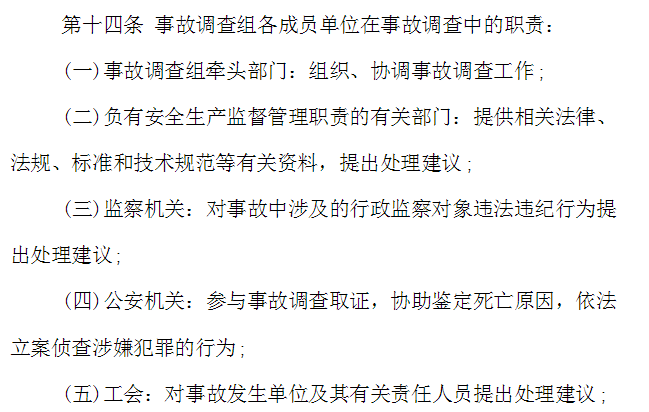 多选：482．下列说法，正确是（ ABCD ）。A、发生火灾的单位必须立即组织力量扑救火灾 B、临近单位应当给予支援 C、人员密集场所发生火灾时，该场所的现场工作人员应当立即组织、引导在场人员疏散的义务D、扑救特大火灾时，有关地方人民政府应当组织有关人员、调集所需物资支援灭火486．行《森林防火条例》将森林火灾种类分为（ ABCD ）。      A一般森林火灾；B 较大森林火灾；C 重大森林火灾；D 特别重大森林火灾491．森林火灾初发时，为使可燃物与空气形成短暂隔绝状态，断绝或减少森林燃烧所需要的氧气，使其窒息熄灭，可以采用（ AB ）等方法灭火。A 扑火工具直接扑打；B 用沙土覆盖；C 用化学剂稀释燃烧所需要的氧气；D 砌防火墙492．要抓住有利时机，错过有利时机，不易将火扑灭，还可能酿成大火。以下哪几项是扑火的有利时机（ ABC ）。A 初发火；B 下山火；C 夜间；D 上山火案例分析：某工艺制品厂发生特大火灾事故，烧死84人，伤40多人。事故经过情况是：该工艺制品厂厂房是一栋三层钢筋混凝土建筑物，一楼是裁床车间兼仓库，库房用木板和铁栅栏间隔成，库内堆放海绵等可燃物高达2m，通过库房顶部并伸出库房，搭在铁栅栏上的电线没有套管绝缘，总电闸的保险丝改用两根钢丝代替。二楼是手缝和包装车间及办公室，厕所改作厨房，放有两瓶液化气。三楼是成衣车间。该厂实行封闭式管理，两个楼梯中东边一个用铁栅栏隔开，与厂房不相通，西边的楼梯平台上堆放了杂物；楼下四个大门有两个被封死，一个被铁栅栏隔在车间之外，职工上下班只能从西南方向的大门出人，并要通过一条用铁栅栏围成的只有0.8m宽的狭窄通道打卡，全部窗户安装了铁栅栏加铁丝网。起火原因是电线短路引燃仓库的可燃物所致。起火初期，火势不大，部分职工试图拧开消防栓和使用灭火器扑救，但因不懂操作未能见效。在一楼东南角敞开式的货物提升机的烟囱效应作用下，火势迅速蔓延至二楼、三楼。一楼的职工全部逃出，正在二楼办公的厂长不组织工人疏散，自己打开窗爬绳逃命。二、三楼300名职工在无人指挥的情况下慌乱下楼，由于对着楼梯口的西北门被封住，职工下到楼梯口要拐弯通过打卡通道才能从西南门逃出，路窄人多，互相拥挤，浓烟烈火，视野不清，许多职工被毒气熏倒在楼梯口附近，因而造成重大伤亡。请问：在上述事故应急中存在哪些方面的问题？答：（1）安全出口被锁，安全通道过窄，导致事故发生后，工人无法快速疏散；（2）未对工人进行应急培训或应急演练，导致工人缺乏基本的应急常识和自救能力，不能及时利用消防器材进行灭火；（3）单位负责人临阵脱逃，没有指挥应急抢险；（4）事先没有编制应急救援预案，也未确定应急救援组织及人员的应急职责。（5）仓库内堆放的海绵可燃物过高，达到2米，属于超高存放，比较危险，另外，堆放的可燃物超过了库房顶部，并搭接在铁栅栏上，极易引起火灾事故；（6）总闸的保险丝用两根钢丝代替是违规的，关键时候不能起到切断电源的作用，应该更换为同规格、型号的保险丝；（7）厕所改为厨房，并存放两瓶液化气也是严重违规，生产车间和仓库场所严禁明火作用，厨房存放液化气有失火引起爆炸危险；（8）逃生通道被认为堵死，比如全部窗户安装了铁珊兰加铁丝网，需要整改；（9）本工艺制品厂没有编制符合本厂的综合应急预案、专项应急预案和现场处置预案，也没有定期组织全体人员进行预案演习和演练，是造成本次特大安全事故的主要原因之一。金山县远大化工贸易有限公司位于江东省金山生态化工园区；法定代表人：王越（联系电话18935214321）；成立日期：2001年9月27日；注册资本：500万元。《危化品经营许可证》登记编号：苏安经字S00611；有效期从2015年2月28日至2018年2月27日，许可范围：甲醇、乙醇、三正丁胺、丙烯酸等产品销售。2016年3月12日，取得安全生产标准化三级证书，编号：苏AQBJXⅢ201603256。2017年10月30日，根据全市百日执法行动工作部署，市安监局执法人员对危化品经营企业进行随机抽查，发现金山县远大化工贸易有限公司在其仓库内存放14.69吨剧毒品三正丁胺（CAS号：102-82-9）,违反《常用危险化学品贮存通则》（GB15603-1995）规定，紧挨着仓库内墙进行堆放，未设置必要的墙距和垛距，也未设置必要的安全通道。为此，执法人员下发相关执法文书责令改正，并对其存在安全生产违法行为进行立案调查。在案件调查期间，该公司能积极配合调查，并按整改要求立即采取措施纠正，并主动向我局申请复查。经执法人员现场确认，该隐患已整改到位。无证据显示该单位积极组织或支持安全生产公益活动。根据以上情况，计算处罚金额：答：处罚依据：《危险化学品安全管理条例》第八十条第一款第五项“生产、储存、使用危险化学品的单位有下列情形之一的，由安全生产监督管理部门责令改正，处5万元以上10万元以下的罚款；拒不改正的，责令停产停业整顿直至由原发证机关吊销其相关许可证件，并由工商行政管理部门责令其办理经营范围变更登记或者吊销其营业执照；有关责任人员构成犯罪的，依法追究刑事责任：（五）危险化学品的储存方式、方法或者储存数量不符合国家标准或者国家有关规定的。”处罚档次：一档：危险化学品的储存方式、方法不符合国家标准或者国家有关规定的。裁量幅度：一档：责令改正，处五万元以上六万五千元以下的罚款。处罚金额计算： S1=E2-[（E2-E1）*（）]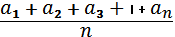 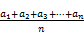    =6.5-[（6.5-5）*3/4]=5.375万元本题理论性答案是正确的，可把本次处罚金额改为5万元，因为 “该公司能积极配合调查，并按整改要求立即采取措施纠正，并主动向我局申请复查。经执法人员现场确认，该隐患已整改到位。” E印刷企业为重点防火单位，厂区占地面积23000平方米，员工1200人，设有安全生产管理科并配备了2名专职安全生产管理人员，个车间有兼职安全生产管理人员。E印刷企业厂区主要设施和设备有：胶版印刷、凹版印刷、凸版印刷、彩印、油墨调配、维修等车间；原料库、油墨库、化工库、废料库；变配电站、柴油发电机房、空压机房、燃气锅炉房、消防监控室；5t桥式起重机8台、叉车15辆、电瓶车20辆及电瓶车充电室。企业内10kv变配电站配置2台变压器；柴油发电机房有柴油发电机1台；在厂区西南角有柴油罐区1个；罐区内有供发电机使用的10t柴油储罐1座；空压机房有供气量为20m3/min的空气压缩机3台；锅炉房有蒸发量20t/h的燃气锅炉1台。油墨调配车间用水性油墨、乙酸乙酯、丙酮、酒精等原料，为其他车间调配、提供不同的油墨。维修车间有车床5台、钻床8台、铣床3台、电焊机6台、砂轮机3台及氧气瓶、乙炔气瓶等。原料库储存纸500t；油墨库储存各类油墨30t；化工库储存稀料20t、丙酮5t、乙酸乙酯10t、酒精8t；废料库存放压坨打包的废纸25t。2013年7月的隐患排查治理活动中，发现废料库房存在坍塌危险。为确保安全，采取了设置警示标志、加强监督检查、控制人员进入等临时性措施，并制订了拆除重建方案，计划在年底前完成整改。 根据以上场景，回答下列问题：（1）指出E印刷企业的特种设备和特种作业？ 答：①特种设备和特种作业：燃气锅炉1台、5T桥式起重机8台、叉车15辆、氧气瓶、乙炔瓶。②E印刷企业的特种作业有：电工作业、金属焊接切割作业、登高架设作业、企业场内机动车驾驶、起重机械作业、锅炉作业、压力容器作业。（2）根据相关法律法规，指出E印刷企业应取得的与安全生产相关的检测报告的类别。答：安全检测报告的类别：安全预评价报告、安全设施验收评价报告、安全现状评价报告、职业健康卫生合规性检测报告（粉尘、噪音、光污染、中毒等）、专项工程消防安全检测报告、临时用电专业安全检测报告；特种设备设施安全检测评估报告、防雷设施检测报告。某企业为小型货车生产厂，地处我国华北地区，年产小型货车5万辆，现有职工1100余人。厂区主要建筑物有冲压车间、装焊车间、涂装车间、钣金车间、装配车间、外协配套库、半成品库和办公楼。冲压车间设有三条冲压生产线。库房和车间使用6台St单梁桥式起重机吊装原材料，装配生产线上设置多台地面操作式单梁电动葫芦和多台小吨位的平衡式起重机，在汽车板材冲压生产线上设置4台大吨位桥式起重机。车身涂装工艺采用三涂层三烘干的涂装工艺，涂装运输采用自动化运输方式。喷漆前表面处理和电泳采用悬挂运输方式，中层涂层和面漆涂装线采用地面运输方式。生产线设中央控制室监控设备运行状况。喷漆室采用上送风、下排风的通风方式。喷漆室外附设有调漆室。整车总装配采用强制流水装配线。车身装焊线焊机选用悬挂电焊机、固定焊机、二氧化碳气体保护焊机等，车身装焊工艺主要设备包括各类焊机、夹具、检具、车身总成调整线和输送设备。车架装焊采用胎具集中装配原则，组合件和小型部件预先装焊好与其他零件一起进入总装胎具焊接线。焊接方法采用二氧化碳气体保护焊。装焊设备主要包括焊机、总成焊接胎具、部件焊接胎具、小件焊接胎具以及输送系统设备等。装焊车间通风系统良好。该企业采用无轨运输，全厂原材料、配套件、成品和燃料等的运输采用汽车运输，厂内半成品运输以叉车为主。全厂现有小客车8辆，货车16辆，叉车15辆。厂区道路采用环形布局，主干道宽度8m、转弯半径大于9m，次干道宽度5m、转弯半径大于6m，厂区内主要道路两侧进行了绿化，种植有草坪、灌木、松树和杨树。该企业主要公用和辅助设施有变配电站、锅炉房和空压站。变配电站电压等级为35kV，内设5台变压器，总安装容量为3900kVA，厂区高、低压供电系统均采用电缆放射式直埋或电缆沟敷设，厂区道路设路灯照明。锅炉房内设3台4t/h燃煤锅炉，为厂区生产和生活提供蒸汽。空压站安装有4台供气量为20m/min的空气压缩机，为全厂生产提供压缩空气。某日，冲压车间进行起重机吊装板材作业，工人甲、乙挂上吊钩后，示意桥式起重机驾驶员开始起吊。随着板材徐徐升起，工人甲发现板材倾斜，与工人乙商议是否需要停车调整，工人乙说："不必停车，我扶着就行"。作业场所地面物品摆放杂乱，工人乙手扶板材侧身而行，被脚下物品绊倒，板材随之倾斜、脱钩砸在工人乙身上，造成工人乙死亡。根据以上场景，回答下列问题：（1）按照《企业职工伤亡事故分类》标准，辨识出该企业生产过程中引发事故的主要危险因素，并指出所辨识出的危险因素存在于哪些设施设备或场所？答：按照《企业职工伤亡事故分类》标准，该企业生产过程中引发事故的主要危险因素有：物体打击、车辆伤害、机械伤害、起重伤害、触电、灼烫、火灾、高处坠落、锅炉爆炸、容器爆炸、其他爆炸、中毒和窒息、振动、噪声。 ①物体打击存在于各个车间。 ②车辆伤害存在于各个车间、库房和厂区道路。 ③机械伤害存在于冲压车间各种设备、机械的传动部位。 ④起重伤害存在于各个车间起重设备上。 ⑤触电存在于变配电站和车间供电、用电设备线路上。 ⑥灼烫存在于锅炉房、电焊过的钢材上。 ⑦火灾存在于喷漆车间、调漆室。 ⑧高处坠落存在于车间高处检修设备或高处作业。 ⑨锅炉爆炸存在于锅炉房。 ⑩容器爆炸存在于有压力容器的地方，如空压站的储气罐等。⑪中毒和窒息存在于喷漆车间、调漆室和装焊车间。⑫振动存在于冲压车间、装焊车间、钣金车间、装配车间、空压站。⑬噪声存在于锅炉房、空压站、冲压车间、涂装车间。某工厂（法定代表人为李某）发生火灾（从火灾后果及相关情节看，尚不够立刑事案件），为隐瞒、掩饰起火原因，推卸责任，直接负责单位安全保卫工作的张某指使职工王某破坏火灾现场。公安消防机构拟依据《消防法》追究责任。请回答下列问题：（1）本案消防行政处罚的对象应包括（ABD）。A、王某        B、张某      C、李某    D、该工厂李某是工厂法定代表人，但不一定是第一责任人，如果李某既是工厂法定代表人，也是现场实际负责人，则李某必须接受处罚；如果李某仅仅只是法定代表人，不是工厂实际负责人，则不一定接受处罚。D糖厂是甜菜制糖企业，1991年11月建成投产，占地面积100万m2，共有员工528人，年产白砂糖10万1.颗粒柏3.6万t该厂有原料车间、糖车间、饲料车间、动力机修车间等4个车间，生产部、质检部、行政部、财务部、安全部等5个部门，每年6-9月份为糖厂停产检修期，其余时间为生产期。D糖厂动力机修车间有蒸发量为4h燃气锅炉2台、500wh柴油发电机1台3t电动葫芦2台、空气压缩机2台、交流电焊机4台、钻床1台，新购置砂轮切割机1台。车间内隔离存放有柴油3t。2018年6月，按照上级单位要求，D糖厂开始推进双重预防机制建设。在危险和有害因素辨识过程中，发现制糖车间除尘系统的除尘效率下降，已无法满足安全生产要求，确定为重大事故隐患，需要重新购置并安装除尘系统。D糖厂厂长组织编制并实施了该重大事故隐患治理方案。2018年7月，针对行业内受限空间作业事故多发的严峻现状，D糖厂组织了受限空间专项隐患排查，在排查中发现制糖车间的饱充罐(如下图所示)为受限空间，该饱充罐为上、下带锥体结构的圆柱型容器，总高16m，主体直径3m。罐体8m高处设有人孔，罐体上设有CO2和糖汁进出口，底部有360mm的排渣口，工作时罐内液位高约6m。在去除糖汁中非糖分的工艺过程中，CO2遇糖汁中的水分生成H2CO3进而与Ca(OH)2发生中和反应生成CaCO3，产生结垢。在季前安全生产大检查中，发现制糖车间饱充罐结垢严重，需要组织人员进入罐内进行除垢作业。根据以上场景，回答下列问题（共22分）：1.根据《生产过程危险和有害因素分类与代码》(GB/T13861),辨识D糖厂动力机修车间存在的物理性危险和有害因素。答:动力机修车间存在的物理性危险和有害因素有:防护缺陷、电伤害、噪声振动危害、非电离辐射、运动物伤害、明火、高温物质、有害光照。本题答案是正确的，设备、设施、附件缺陷，标志缺陷不属于物理性危险和有害因素，属于安全管理中的的本质安全范畴和警示标志缺失。 D企业是一家肉制品生产，仓储，物流，销售企业，现有员工612人。2016年3月开始试生产。甲为D企业法定代表人，乙为实际控制人，因为负责安全生产的副总经理，丁为总会计师，戌为总工程师。D企业的主要生产工序为：原料采购运输一解挑捧一滚揉斩件一灌装成型一熏落一包装一冷藏等，主要原料为：肉、水，食品添加剂等，生产过程中使用天然气液氨，柴油。D企业的主要建筑物有：生产车间、制冷站、冷库，轴料库，配电室、锅炉污水处理站、宿舍楼等，主要设备有：4t/h的燃气/燃油蒸汽钢炉2台，0.15MW导热油锅炉1台，1000kVA变压器2台，宿舍楼客用电梯2部，制冷成套设备1套(制冷剂为20氨)叉车10台，冷藏车20辆，肉制品专用设备若干以及蒸汽，制冷管网等。2016年底，D企业开始创建安全生产标准化企业，委托E安全咨询公司进行企业风险评估、隐患得查等工作，发现制冷站存在氨泄漏的重大事故隐患：配电室占压地下燃气管道，存在火灾爆炸隐患。D企业根据自身生产经营活动特点及E安全咨询公司的建议，完善了安全生产规章制度，层层签订了安全生产责任书，开展了相应的安全生产教育培训工作，制定了隐患治理方案，修订了相关应急救援预案。根据以上场景，回答下列问题(共 22 分)4.提出针对 D 企业配电室火灾爆炸事故的应急处置措施?答案：（1）首先组织人员编制配电室火灾爆炸事故现场处置预案；  （2）组织全体人员学习应急预案，明确火灾爆炸发生时的人员职责和任务；（3）组织人员进行火灾爆炸的应急演练；（4）当发生火灾时，第一时间向负责人进行报告，同时组织人员逃生和扑灭初期火灾；（5）根据负责人的指示启动火灾爆炸应急救援预案；（6）各部门响应火灾爆炸事故处理机制；（7）救援人员对火灾进行扑救；（8）事后成立调查组调查火灾发生的原因；（9）制定预防措施；（10）监督预防措施的落实，形成闭环。F企业为垃圾焚烧发电厂，现有员工162人。F企业的工艺流程为：生活垃圾由垃圾封闭运输车运至发电厂 - 电子汽车秤过磅 - 卸入封闭的垃圾储坑内 - 发酵后的垃圾经料斗 - 给料斗 - 推料器 - 进入焚烧炉，在焚烧炉内垃圾高温燃烧，燃烧产生的热量加热水并产生蒸汽，蒸汽驱动汽轮机组发电。垃圾储坑深12m，垃圾发酵产生的气体主要有CH4、H2S、CO2等。为防止该气体外逸，整个垃圾储坑严格密封处理并负压运行，在垃圾储坑上部设有吸风口，将垃圾储坑内产生的气体由风机抽吸作为燃料送入焚烧炉燃烧。垃圾渗滤液经过导泄通道流入渗滤液收集池，经自控自吸泵进入渗滤液处理站调节池，渗滤液池内产生的沼气经过水封设备后，进入垃圾储坑的负压区，由风机送至燃烧炉燃烧，渗滤液收集池东西侧设置除臭风机间，分别安装1#、2#除臭风机，其中1#除臭风机在收集池西侧，为送风风机;2#除臭风机在收集池东侧，为排风风机。1#、2#除臭风机及自控自吸泵电源控制箱同在1#除臭风机间内，采用普通电气开关手动控制。2017年3月21日，F企业委托G公司对渗滤液收集池进行清理作业。3月27日，F企业安全保卫科科长甲在检查中发现，1#除臭风机没有正常运行，2#除臭风机正常运行，G公司正在进行渗滤液收集池清理作业，现场未看到应急提升设备、安全绳索等应急救援器材，甲向分管安全的副总经理乙汇报，乙经总经理同意后，迅速协调，落实整改。F企业为整改本次隐患，委托H企业实施电气改造施工，F企业安全保卫科和H企业分别对施工人员进行安全教育培训。根据以上场景,回答下列问题：2.根据《安全生产法》，说明甲对 1#除臭风机隐惠治理应履行的职责，根据《工贸企业有限空间作业安全与监督暂行管理规定》(安监总局令第 59 号)，指出 F 企业和 G 公司对渗滤液收集池作业项目应承担的安全责任?答:H企业对1#除臭风机隐患治理应履行“隐患排查治理责任，彻底消除1#除臭风机不能正常工作的事故隐患，确保G公司在进行渗滤液作业时的安全”。F 企业对其发包的渗滤液作业安全承担主体责任，G 公司对其承包的渗滤液作业安全承担直接责任。